1. melléklet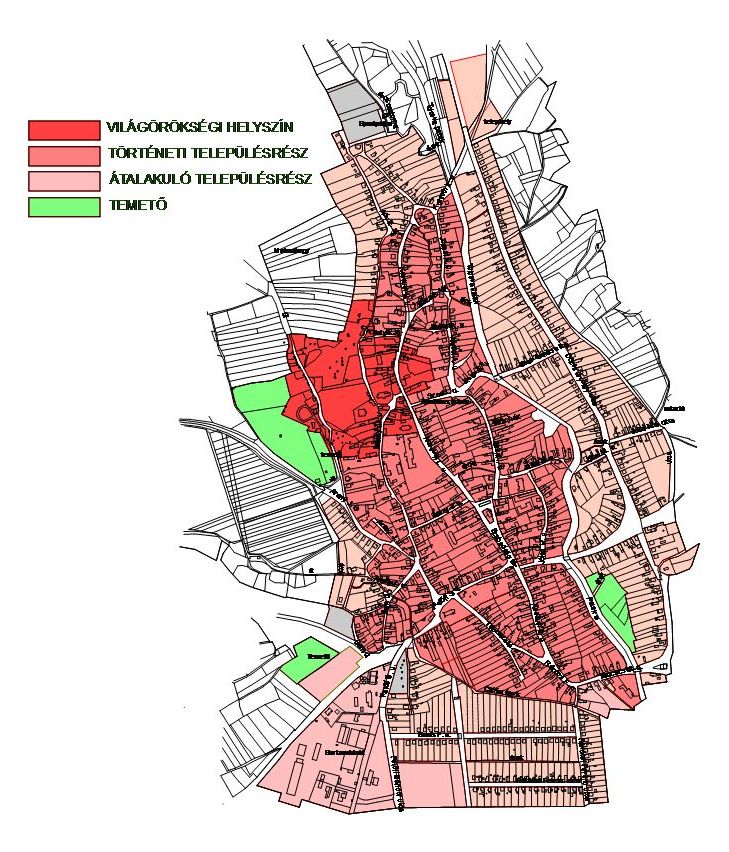 